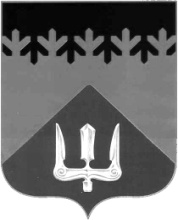 СОВЕТ ДЕПУТАТОВВОЛХОВСКОГО МУНИЦИПАЛЬНОГО РАЙОНАЛЕНИНГРАДСКОЙ ОБЛАСТИРЕШЕНИЕот  26  августа 2021  года                                                                                          №  32В соответствии с Федеральным законом от 06.10.2003 года № 131-ФЗ «Об общих принципах организации местного самоуправления в Российской Федерации», Уставом Волховского муниципального района, Совет депутатов Волховского муниципального района   решил:1. Внести изменения в Положение об Общественной палате Волховского муниципального района, утвержденное решением Совета депутатов Волховского муниципального района 20.06.2018 № 28:1.1. Абзац 1 пункта 5 статьи 7 изложить в следующей редакции:«5. Окончательный список кандидатов в члены Общественной палаты размещается в официальных источниках средств массовой информации Волховского муниципального района – газете «Волховские огни», сетевом издании «ВолховСМИ», и на официальном сайте Совета депутатов Волховского муниципального района в информационно-телекоммуникационной сети «Интернет».».1.2. Статью 24 изложить в следующей редакции:«Статья 24. Обеспечение деятельности Общественной палаты1. Организационное обеспечение деятельности Общественной палаты осуществляется аппаратом Совета депутатов Волховского муниципального района.2. Деятельность Общественной палаты Волховского муниципального района освещается в официальных источниках средств массовой информации Волховского муниципального района - газете «Волховские огни», сетевом издании «ВолховСМИ» и на официальном сайте Общественной палаты в информационно-телекоммуникационной сети «Интернет».».2. Признать утратившими силу пункты 1.2 и 1.3 части 1 решения Совета депутатов Волховского муниципального района от 17.10.2018 №48 «О внесении изменений в Положение об Общественной палате Волховского муниципального района Ленинградской области».3. Настоящее решение вступает в силу на следующий день после его официального опубликования в сетевом издании «ВолховСМИ».4. Контроль за исполнением настоящего решения возложить на постоянную депутатскую комиссию по вопросам местного самоуправления, законности, правопорядка и депутатской этики.ГлаваВолховского муниципального районаЛенинградской области					                               Налетов А.А.О внесении изменений в Положение об Общественной палате Волховского муниципального района Ленинградской области